The Inaugural National University Chess Championships South London 6th February 2016 Sponsored by: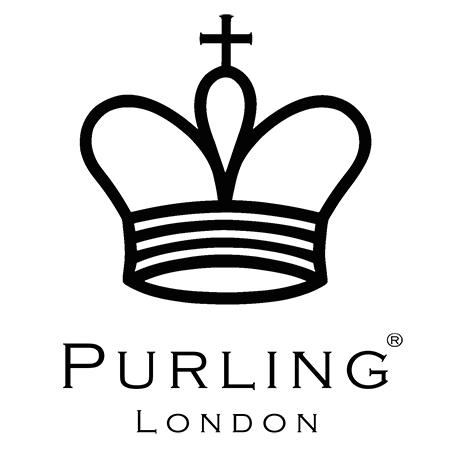 AWARDS:Champions: Oxford UniversityBoard prizes:1: Oxford A2: Oxford A3: Oxford A4: Kings College BResults between teams: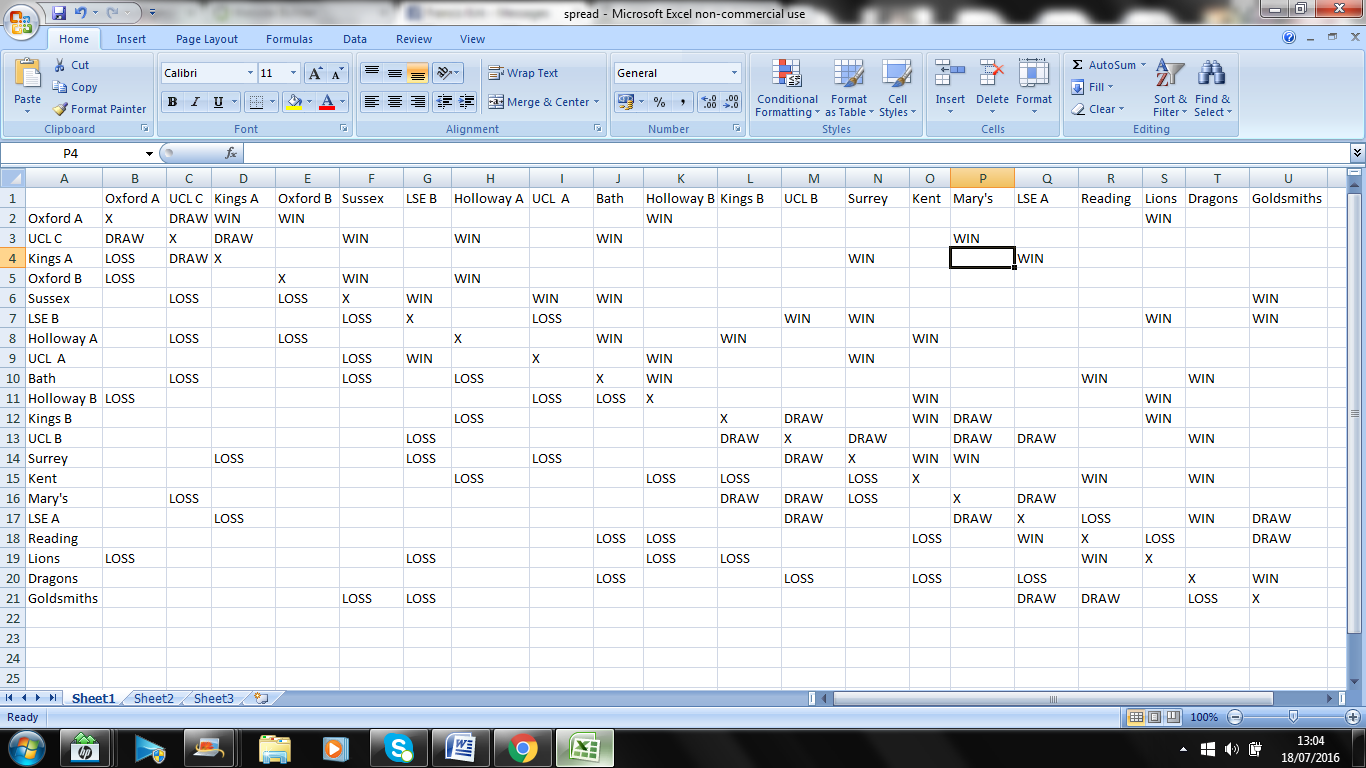 (N.B a handful of exact results are missing due to scorecards not being filled in properly)University WinsDrawsDefeatsTotal pointsPositionOxford510161stUCL C420142ndKings College A411133rdOxford B402124thSussex402125thLSE B402126thRoyal Holloway A312107thUCL A30398thBath30399thRoyal Holloway B303910thKings College B222811thUCL B141712thSurrey213713thKent204614thQueen Mary’s133615thLSE A133616thReading114417thLions114418thDragons105319thGoldsmiths024220th